בקשה להעסקת סטודנט/ית
אל: מחלקת משאבי אנוש מדור סטודנטיםבמייל: ahuvam@trdf.technion.ac.il או s.gal@trdf.technion.ac.il מאת:	הממונה ד"ר/פרופ'/מר/גב'  שם משפחה ____________  שם פרטי ______________                                                         פקולטה/יחידה __________	 טלפון פנימי _____________פרטי הסטודנט/ית העובד/תשם משפחה _______________     שם פרטי 			     זכר / נקבה    ת.ז 				     תאריך לידה 			 שירות בצה"ל/שירות לאומי מתאריך____________ עד תאריך________        האם יש ברשותך קרן פנסיה פעילה? (הפקדות בשנה האחרונה)     שם קרן הפנסיה:_______________דואר אלקטרוני פרטי		       			@		   דואר אלקטרוני טכניוני		       			@		 טלפון נייד: ______________כתובת: רח'_________________  מספר בית _______  עיר______________ מיקוד___________
נא לציין האם עבד/ה בשנה האחרונה במוסד הטכניון בע"מ /טכניון וסוג העסקה __________________האם לעובד מקום עבודה נוסף מחוץ לטכניון? לא/ כן ,ציין שם מקום העבודה הנוסף_______________ 
יש להציג בפני מחלקת משאבי אנוש אישור לכך שאין ניגוד עניינים ממקום העבודה האחר, טרם תחילת העסקתו במוסד הטכניון.הצהרה על קרובי משפחה המועסקים בטכניון (הקף בעיגול)הנני מצהיר/ה כי אין / יש לי קרובים המועסקים בטכניון ובמוסד (לרבות מתרגלים, צוות מחקר וכל סטטוס העסקה אחר):        שם:_________ קרבה______ יחידה_________
פרטי לימודיםהנ"ל סטודנט/ית  במוסד הלימודים : טכניון / אוניברסיטה_____________ /מכללה____________א. תואר ראשון (הסמכה) ,  שנת לימוד ____ב. תואר שני / שלישי (תארים מתקדמים) מלגה מלאה (4 מנות מלגה ומעלה) / חלקית( 1-3 מנות מלגה) / ללא מלגה    שם המנחה ו/או מנחה שותף לתואר: _________________________פרטי העסקהתקופת העסקה : מיום __________ עד יום ____________ מכסת שעות חודשית ____ תקציב_________

תיאור התפקיד במחקר: _____________________________________________________________הערות : ________________________________________________________________________             ________________________________________________________________________  תאריך ________  שם הממונה___________  חתימה __________ שם מאשר הנוכחות בסאפ ________  							   חתימת ראש מנהל פקולטי ___________________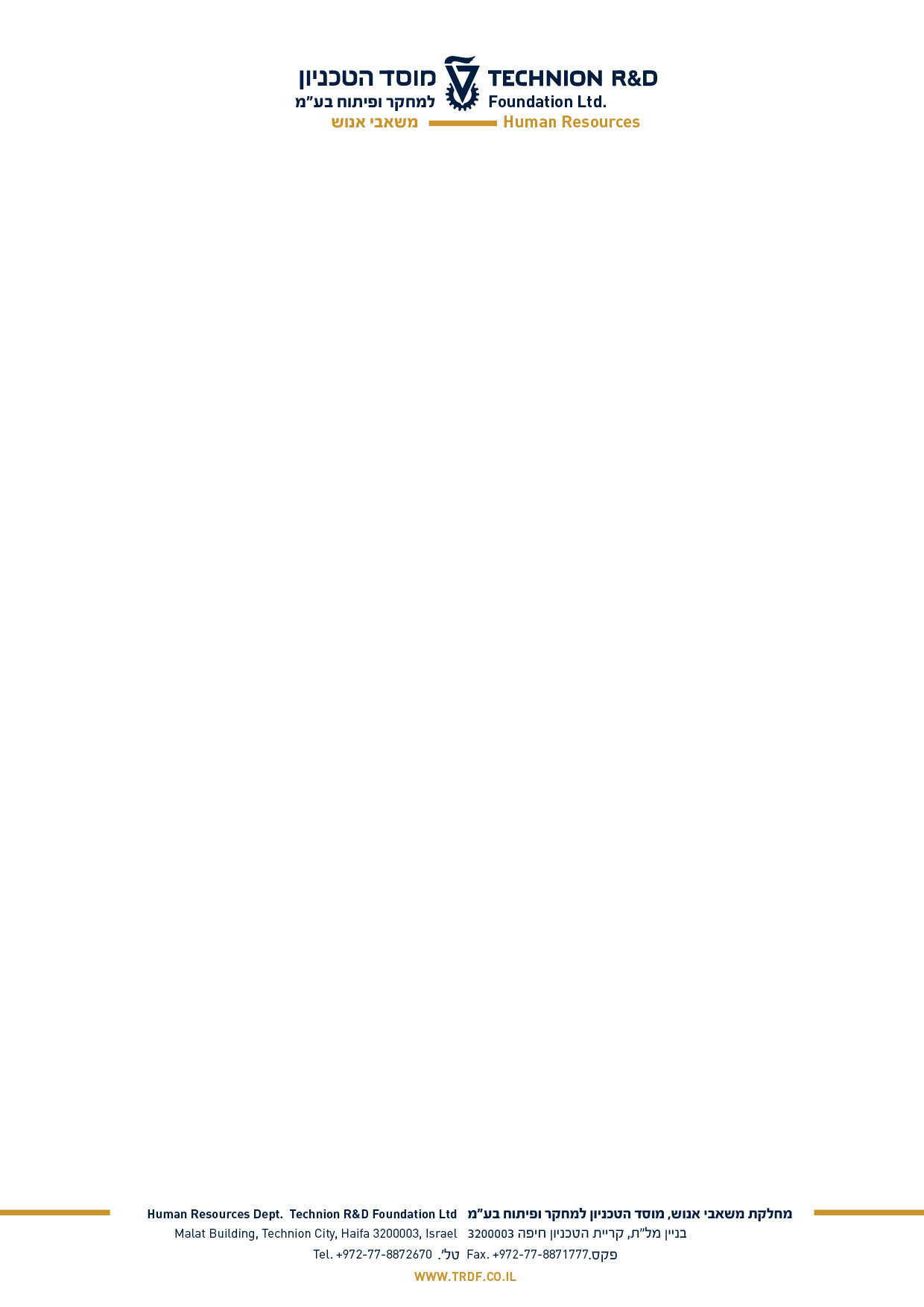 

טופס הצהרת סיכונים לעובד חדש ביחידה(יש למלא ולהחזיר טרום קליטת העובד)האם במהלך עבודתו/ה צפוי/ה להיחשף לאחד או יותר מהסיכונים הבאים?בהתאם להנחיות הבטיחות ובכדי לעמוד בדרישות החוק, קליטת העובד מותנית בקבלת טופס זה.  אם סומנה תשובה חיובית בלפחות סעיף אחד, חובה לעדכן את ממונה הבטיחות בפקולטה ואת אגף הבטיחות בטכניון לצורך תיאום הדרכת בטיחות לעובד, מתן ציוד נדרש ו/או חיסונים.תאריך: ____________  		חתימת החוקר הראשי : ___________________.חובה לצרףצילום תעודת זהות + ספחאישור לימודים תקףלסטודנטים הלומדים בביה"ס לתארים מתקדמים בטכניון וזכאים למלגה מלאה(4 מנות מלגה ומעלה)  יש לצרף אישור עבודה חריגה מדיקן ביה"ס לתארים מתקדמיםשם ממונה ישיר: 
   תפקיד העובד: פקולטהשם המעבדה: 
     שם העובד/ת: 
   מס' חדר/בנין (בו ישב): 
     טלפון נייד של העובד:
לתיאום הדרכת בטיחותת. תחילת עבודה:הכנס/י תאריךסביבת עבודהכןלאהערותמעבדה כימית/ מעבדה ביולוגית☐☐.    גזים דחוסים☐☐.חומרים קריוגניים (כגון: חנקן נוזלי)☐☐.קרינת לייזר/קרינה מייננת (חומרים רדיואקטיביים, קרינת רנטגן)☐☐.בית מלאכה☐☐.סיכוני חשמל☐☐.חשיפה לרעש (מעל 85 דציבלים)☐☐.עבודה בגובה (מעל 2 מטרים)☐☐.הפעלת מלגזה/ עגורן☐☐.חשיפה לדם ודגימות ממקור אנוש☐☐.